МБДОУ Греково-Степановский детский сад. Младшая разновозрастная группа.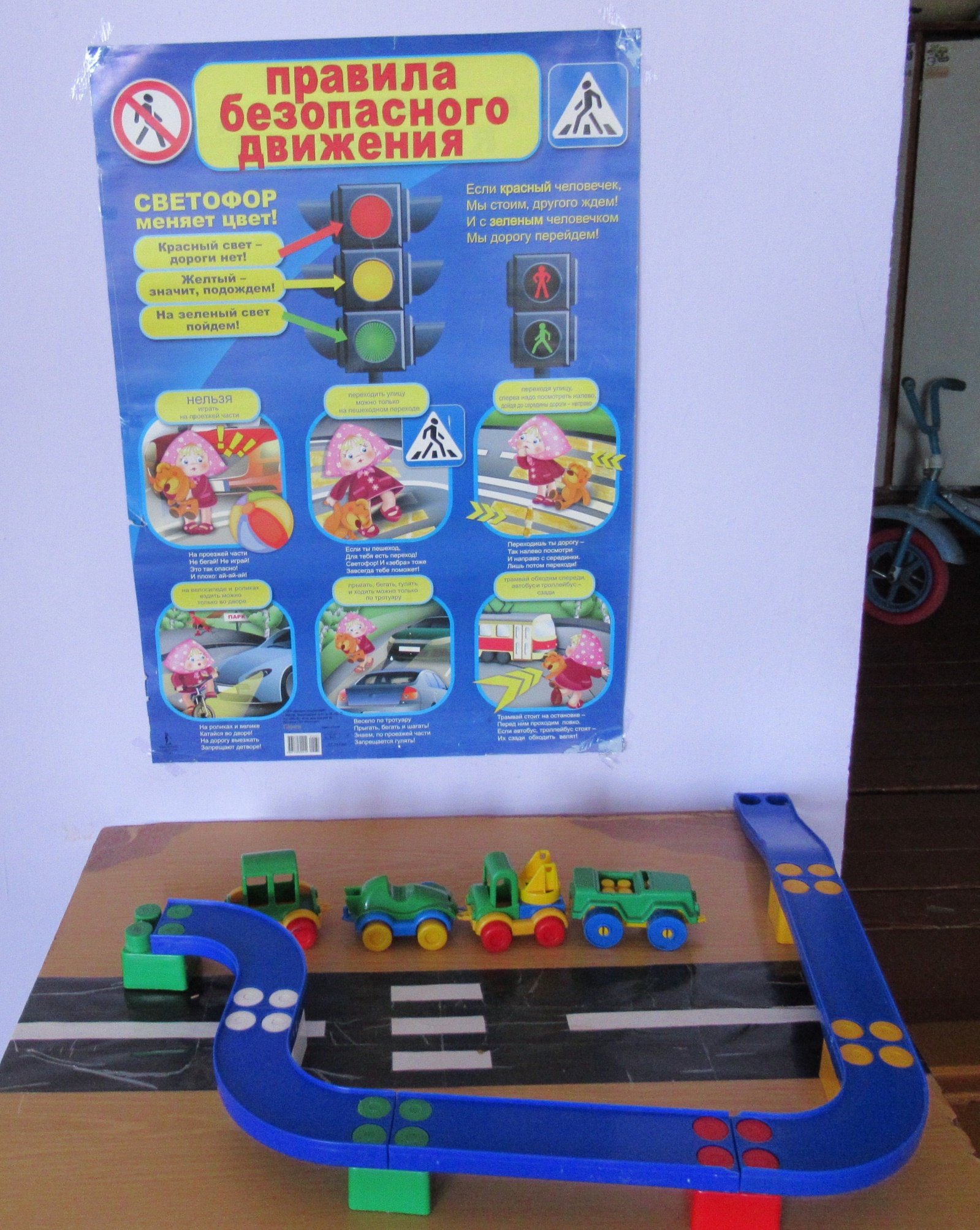 МБДОУ Греково-Степановский детский сад. Старшая разновозрастная группа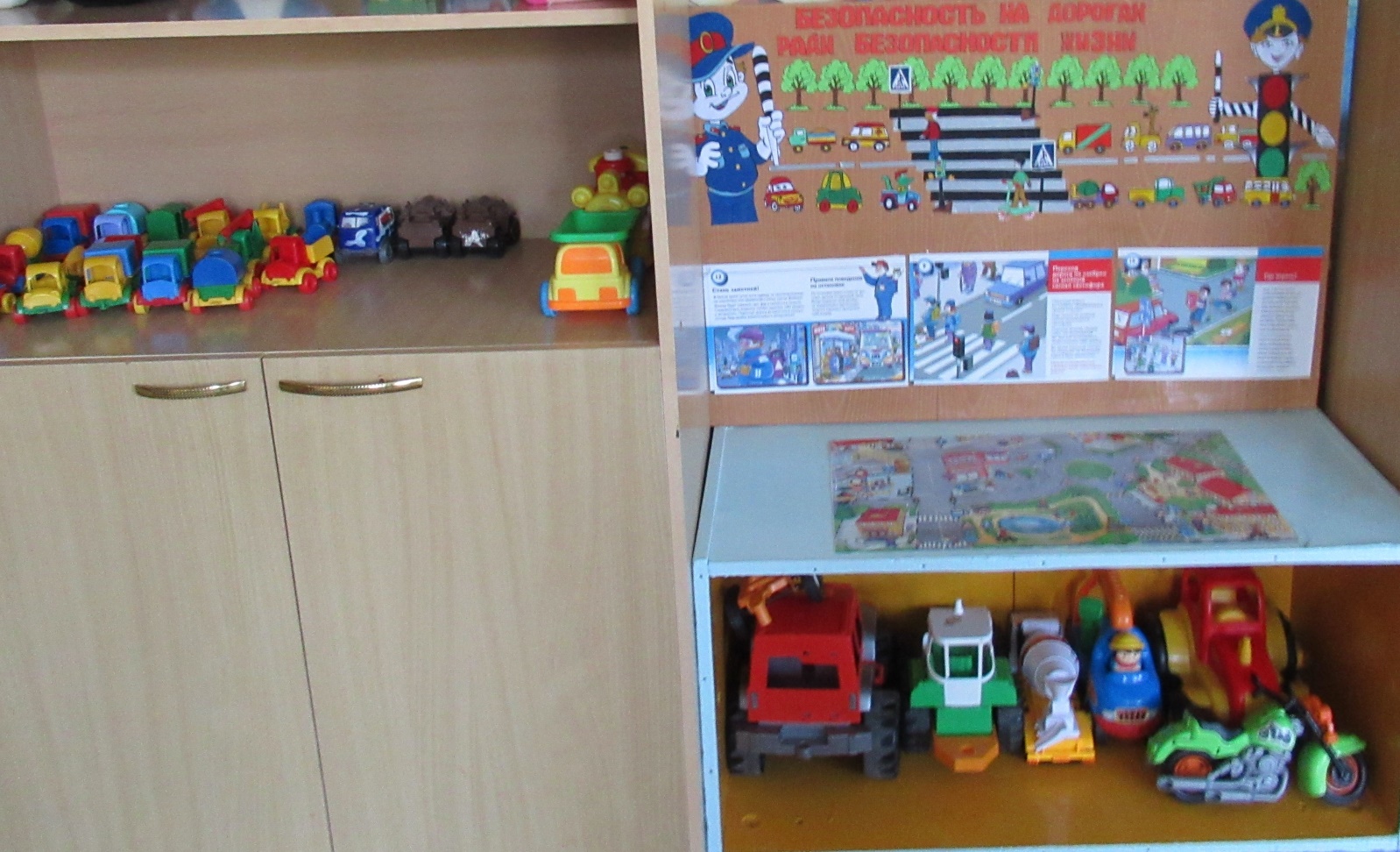 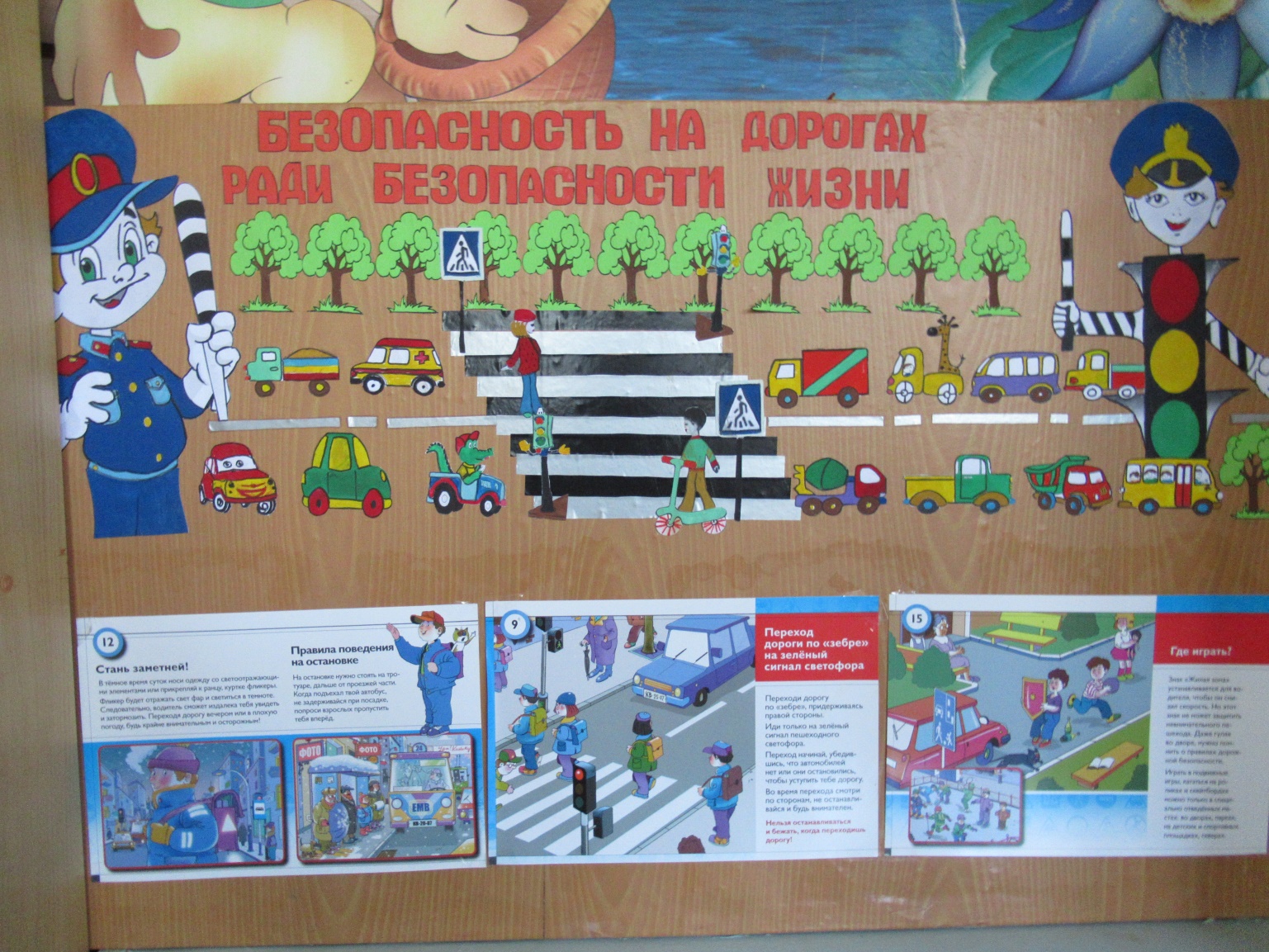 